Leerdoel: smaak ontwikkelen. Hoe: lezen, afvinken, doen.Werkwijze: Ingrediënten:3x 0,5 gram zwarte thee uit Kenia3x Maximaal 1 gram smaakjes toevoegen: deze pak je pas bij stap 2 in het recept3 theezakjes500 ml gekookt waterMaterialen:4 kleine weeg bakjes3 theelepels2 glazen kopjes + 1 kartonnen bekertjesteelpanGrote maatkanKleine weegschaalVijzeletiket Uitvoering:STAP 1: Weeg de basis thee af.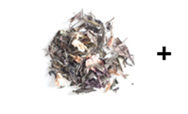 	Kook 500 ml water in een pan.	Zet aan de bovenrand op de theezakjes A,B en C.	Doe in elk zakje 0,5 g zwarte thee.	Codeer de kopjes en beker ook met A, B en C. STAP 2: Weeg de “smaakjes” af
	Natuurlijke smaakmakers kun je verdelen in bloemen en fruit, kruiden en 
 	specerijen.

 	Kruiden zijn de stengel of blad van een (groene) plant.

 	Specerijen komen voornamelijk uit een tropisch klimaat. Het specerij kan 
 	zijn de wortel, bast, zaad, meeldraad of vrucht van de plant.
 	Deze zijn vaak hard en kunnen met een vijzel worden fijngemaakt, zodat de 
 	smaak beter vrij komt.
Onderzoek welke smaken er zijn en noteer deze bij de juiste groep.

Bloemen en fruit
…………………………………………………………………………………………
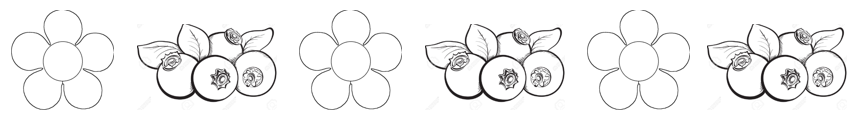 …………………………………………………………………………………………

Kruiden


…………………………………………………………………………………………

…………………………………………………………………………………………


Specerijen

…………………………………………………………………………………………

…………………………………………………………………………………………


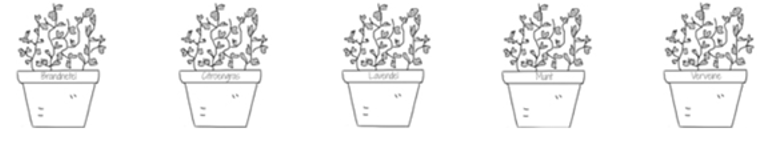 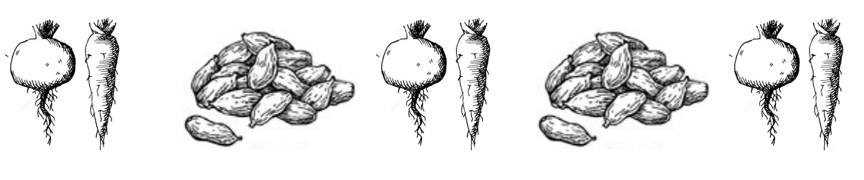 	Je gaat nu drie smaken thee maken. Schrijf eerst in de tabellen op welke 
 	smaken je bij de zwarte thee je toe gaat voegen. 
 	Elke keer maximaal 1 gram “smaakmakers”.
Thee A:Thee B:Thee C:	Stop de thee in de juiste theezakjes.

STAP 3: Keur de thee.	Giet heet water in 3 kopjes en laat in elk kopje de thee 6 minuten trekken.	Proef de thee met een theelepel en vul de beoordeling in de tabel.
STAP 4: Maak een label en verpakking voor de thee.	Welke thee komt als beste uit de test?  Thee………………………
	Geef deze thee een originele naam:…………………………………
	Maak een etiket / label voor deze thee. 
     Hoe bevestig je dit etiket / label aan je theezakje?
 
………………………………………………………………………………. Hoe zou je deze theezakjes  verpakken?

……………………………………………………………………………………………….……………………………………………………………………………………………….Maak je eigen theemelange			          Tijdsduur: 45 minutenhoeveelheidsmaakmakerhoeveelheidsmaakmakerhoeveelheidsmaakmakerBeoordeling theeCijfer (1-5)A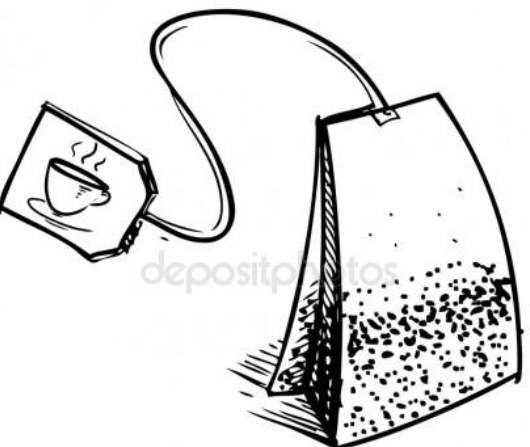 BCKleurGeurSmaakEtiket / label: